Рішень органу ліцензування виду господарської діяльності з перевезення пасажирів, небезпечних вантажів та небезпечних відходів річковим, морським транспортом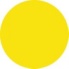 1. Рішення щодо залишення заяв здобувачів про отримання (розширення) ліцензій без розгляду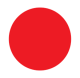 2. Рішення щодо відмови у видачі ліцензій за результатами розгляду заяв здобувачів ліцензій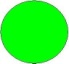 3. Рішення щодо видачі ліцензій за результатами розгляду заяв здобувачів ліцензій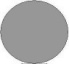 4. Рішення щодо анулювання ліцензій ліцензіатів№Вхідний Номер та дата заявиЗдобувач ліцензіїІдн. кодюр. особи/
ЄДПОУ ФОПВид господарської діяльностіРішення про розгляд заяви  Номер та дата наказу згідно якого прийнято рішенняРеквізити для сплати за ліцензіюПідстава відмови у видачі ліцензії Зміст підстави щодо відмови у видачі ліцензії та пропозиції щодо усунення відповідних недоліків122.01.2019  № 756/0/7-19Фізична особа - підприємець  Підсосонна Надія Павлівна2185302729Перевезення пасажирів малим/маломірним судномВидачавід 31.01.2019 
№ 45розрахункові реквізити: Очаківське УК/м.Очаків/22011800; код отримувача (ЄДРПОУ): 37929131; банк отримувача Казначейство України (ЕАП); код банку (МФО): 899998: номер рахунку: 34317896045224; код класифікації доходів бюджету: 22011800)223.01.2019  № 781/0/7-19Фізична особа - підприємець Ободено Ніна Дмитрівна2254600226Перевезення пасажирів малим/маломірним судномВидативід 31.01.2019 № 45розрахункові реквізити: Очаківське УК/м.Очаків/22011800; код отримувача (ЄДРПОУ): 37929131; банк отримувача Казначейство України (ЕАП); код банку (МФО): 899998: номер рахунку: 34317896045224; код класифікації доходів бюджету: 22011800)319.03.2019 № 4325/0/7-19Товариство з обмеженою відповідальності «ТЕФІН»38914278перевезення небезпечних вантажів та небезпечних відходів річковим, морським транспортомВидатиВід 01.04.2019               № 132розрахункові реквізити: УК у Печер.р-ні/Печерс.рн/22011800; код отримувача (ЄДРПОУ): 38004897; банк отримувача Казначейство України (ЕАП); код банку (МФО): 899998: номер рахунку: 34317896045570; код класифікації доходів бюджету: 22011800).411.04.2019  № 6194/0/7-19Фізична особа - підприємець Владиченко Валентин Михайлович2897403018Перевезення пасажирів малим/маломірним судномВідмовавід 24.04.2019                     № 178Відмовити фізичній особі-підприємцю Владиченку Валентину Михайловичу керуючись вимогам пункту першого частини третьої статті 13 Закону України «Про ліцензування видів господарської діяльності» та  пунктом 30 Ліцензійних умов провадження господарської діяльності з перевезення пасажирів, небезпечних вантажів та небезпечних відходів річковим, морським транспортом, затверджених постановою Кабінету Міністрів України від 23.12.2015 № 1186Згідно наданих фізичною особою-підприємцем Владиченко Валентином Михайловичем документів символ класу судна (КМ)+П2 Т1 [1] не дає можливості здійснювати комерційні перевезення. Відповідно до пункту 2.2.28.3 частини першої правил класифікації та побудови суден, затверджених наказом 
ДП «Класифікаційне товариство «Регістр судноплавства України» від 30.09.2014 № 222 та частини 13 Правил класифікації та побудови малих суден, затверджених наказом 
ДП «Класифікаційне товариство «Регістр судноплавства України» від 02.04.2015 № 89 для суден  комерційного перевезення пасажирів до основного символу класу додається знак «К».Виходячи з викладеного здобувачу ліцензії необхідно звернутись:до ДП «Класифікаційне товариство «Регістр судноплавства України» з метою підтвердження технічної придатності судна в частині здійснення комерційного перевезення пасажирів, а також приведення виданих документів у відповідність до класу судна;- до Морської адміністрації  з метою отримання свідоцтва про мінімальний склад екіпажу.Після усунення причин, що стали підставою для прийняття рішення про відмову у видачі ліцензії, здобувач ліцензії може повторно подати заяву про отримання ліцензії.516.04.2019  № 6489/0/7-19Фізична особа - підприємець Бернадський Віталій Володимирович2776313412Перевезення пасажирів малим/маломірним судномВідмовавід 24.04.2019№ 178Відмовити фізичній особі-підприємцю  Бернадськом Віталію Володимировичу керуючись вимогам пункту першого частини третьої статті 13 Закону України «Про ліцензування видів господарської діяльності» та  пунктами 23 та 30 Ліцензійних умов провадження господарської діяльності з перевезення пасажирів, небезпечних вантажів та небезпечних відходів річковим, морським транспортом, затверджених постановою Кабінету Міністрів України від 23.12.2015 № 1186Судновласником не виконано пункт 23 Ліцензійних умов  провадження господарської діяльності з перевезення пасажирів, небезпечних вантажів та небезпечних відходів річковим, морським транспортом, затверджених постановою Кабінету Міністрів України від 23.12.2015 № 1186 (далі – Ліцензійні умови), а саме не  призначено особу на березі, з метою забезпечення зв’язку між ліцензіатом та особами на борту для безпечної експлуатації малого/маломірного судна.Призначеною особою не може бути член екіпажу.Судновласником не дотримано вимоги Додатку 3 до Порядку визначення мінімального складу екіпажу судна, затвердженого наказом Мінінфраструктури від 10.11.2014 № 575, зареєстрованого в Міністерстві юстиції України 26.11.2014 за № 1507/26284 (із змінами), а саме у складі екіпажу відсутній матрос.В порушення пункту 30 Ліцензійних умов має місце невідповідність адреси місця реєстрації власника судна зазначеного у судновому білеті та фактичних паспортних даних. Виходячи з викладеного здобувачу ліцензії необхідно:призначити особу відповідальну за організацію робіт із забезпечення безпеки судноплавства;звернутися до ДП «Класифікаційне товариство «Регістр судноплавства України» з метою приведення технічного формуляру малого судна у відповідність до заявленої кількості пасажирів;звернутися до Морської адміністрації з метою приведення суднових реєстраційних документів к відповідність до вимог  Порядку ведення Державного суднового реєстру України і Суднової книги України, затвердженого постановою Кабінету Міністрів України від 26.09.1997 № 1069.Після усунення причин, що стали підставою для прийняття рішення про відмову у видачі ліцензії, здобувач ліцензії може повторно подати заяву про отримання ліцензії.629.05.2019  № 9283/0/7-19Фізична особа - підприємець Владиченко Валентин Михайлович2897403018Перевезення пасажирів малим/маломірним судномВидачавід 05.06.2019№ 229розрахункові реквізити: УК у м. Чорном./м. Чорноморськ/22011800; код отримувача (ЄДРПОУ): 37914041; банк отримувача Казначейство України (ЕАП); код банку (МФО): 899998: номер рахунку: 33212896015015;                                 код класифікації доходів бюджету: 22011800).730.05.2019  № 9480/0/7-19 Фізична особа - підприємець Кухарчик Наталія Ярославівна2415918122Перевезення пасажирів малим/маломірним судномВидачавід 05.06.2019№ 229розрахункові реквізити: УК у м. Одесі/Приморський р-н/22011800; код отримувача (ЄДРПОУ): 38016923; банк отримувача Казначейство України (ЕАП); код банку (МФО): 899998: номер рахунку: 33218896015008; код класифікації доходів бюджету: 22011800).806.06.2019 № 10081/0/7-19Фізична особа – підприємець Сахник Ольга Геннадіївна 2207208906Перевезення пасажирів річковим, морським транспортіВидачавід 11.06.2019 № 241розрахункові реквізити: УК у Шевчен.р-ні/Шевченк.рн/22011800; код отримувача (ЄДРПОУ): 37995466; банк отримувача Казначейство України (ЕАП); код банку (МФО): 899998: номер рахунку: 34313896045574; код класифікації доходів бюджету: 220118009 10.06.2019 № 10175/0/7-19Фізична особа – підприємець Желваков Олексій Андрійович 3302015471Перевезення пасажирів малим/маломірним судномВідмовавід 11.06.2019 № 241Відмовити фізичній особі - підприємцю Желвакову Олексію Андрійовичу у видачі ліцензії на провадження господарської діяльності в частині перевезення пасажирів малим/маломірним судном, керуючись вимогами пункту першого частини третьої статті 13 Закону України «Про ліцензування видів господарської діяльності» та пунктом 8 Ліцензійних умов провадження господарської діяльності з перевезення пасажирів, небезпечних вантажів та небезпечних відходів річковим, морським транспортом, затверджених постановою Кабінету Міністрів України від 23.12.2015 № 1186. Пунктом 8 Ліцензійних умов провадження господарської діяльності з перевезення пасажирів, небезпечних вантажів та небезпечних відходів річковим, морським транспортом, затверджених постановою Кабінету Міністрів України від 23.12.2015 № 1186, передбачено, що ліцензіат повинен у своїй діяльності дотримуватися кадрових, організаційних та технологічних вимог з урахуванням типу, призначення та району плавання судна (суден), судновласником яких він є.Наданий здобувачем ліцензії договір позички укладений між фізичною особою-підприємцем Желваковим О. А. та Желваковою Г. В. підлягає нотаріальному посвідченню відповідно до Цивільного кодексу України.Враховуючи вищевикладене здобувачу ліцензії необхідно надати документи, які підтверджують право суб’єкта господарювання експлуатувати судно від свого імені.Після усунення причин, що стали підставою для прийняття рішення про відмову у видачі ліцензії, здобувач ліцензії може повторно подати заяву про отримання ліцензії.10.12.06.2019 № 10391/0/7-19Фізична особа-підприємець Сітарський Володимир Анатолійович2969703431Перевезення пасажирів малим/маломірним судномВидачаВід 21.06.2019 № 259розрахункові реквізити: УК у м.Чорном./м.Чорноморськ/22011800; код отримувача (ЄДРПОУ): 37914041; банк отримувача Казначейство України (ЕАП); код банку (МФО): 899998: номер рахунку: 33212896015015; код класифікації доходів бюджету: 2201180011.14.06.2019 № 10601/0/7-19Фізична особа-підприємець Бернадський Віталій Володимирович2776313412Перевезення пасажирів малим/маломірним судномВидачаВід 21.06.2019 № 259розрахункові реквізити: УК у                  Оболон.р-ні/Оболон.рн/220118000; код отримувача (ЄДРПОУ): 38002491; банк отримувача Казначейство України (ЕАП); код банку (МФО): 899998: номер рахунку: 34317896045569; код класифікації доходів бюджету: 2201180012від 19.07.2019     № 12838/0/7-19Фізична особа-підприємець Оліферчик Павло Федорович 2903211959Перевезення пасажирів малим/маломірним судномВідмовавід 25.07.2019 № 302Відмовити фізичній особі-підприємцю Оліферчику Павлу Федоровичу про видачу ліцензії на провадження господарської діяльності в частині перевезення пасажирів малим/маломірним судом, керуючись вимогами пункту першого частини третьої статті 13 Закону України «Про ліцензування видів господарської діяльності» та пункту 29 Ліцензійних умов  провадження господарської діяльності з перевезення пасажирів, небезпечних вантажів та небезпечних відходів річковим, морським транспортом, затверджених постановою Кабінету Міністрів України від 23.12.2015 № 1186Здобувачу ліцензії  необхідно забезпечити наявність на судні рятувальних жилетів у кількості, що відповідає пасажиромісткості, що передбачено пунктом 29 Ліцензійних умов, здобувачу ліцензії. Після усунення причин, що стали підставою для прийняття рішення про відмову у видачі ліцензії, здобувач ліцензії може повторно подати заяву про отримання ліцензії.13від 15.07.2019 № 12551/0/7-19Фізична особа-підприємець Баркалов Михайло Вікторович2586417197Перевезення пасажирів малим/маломірним судномВидачавід 25.07.2019 № 302розрахункові реквізити: Очаківське УК/м.Очаків/22011800; код отримувача (ЄДРПОУ): 37929131; банк отримувача Казначейство України (ЕАП); код банку (МФО): 899998: номер рахунку: 34317896045224; код класифікації доходів бюджету: 22011800).14від 23.07.2019 № 12976/0/7-19Фізична особа-підприємець Гетьман Роман Володимирович2890220813Перевезення пасажирів малим/маломірним судномЗалишити без розглядувід 25.07.2019  № 302Залишити без розгляду заяву фізичної особи-підприємця Гетьмана Романа Володимировича керуючись вимогами пункту 3 частини третьої статті 11, пункту 1 частини другої статті 12 Закону України «Про ліцензування видів господарської діяльності».Здобувачем ліцензії не надано другий екземпляр опису документів, за підписом здобувача ліцензії або уповноваженої ним особи.Після усунення причин, що стали підставою для прийняття рішення про залишення заяви про отримання ліцензії без розгляду, здобувач ліцензії може повторно подати заяву про отримання ліцензії15від 29.07.2019 № 13646/0/7-19Фізична особа-підприємець Гетьман Роман Володимирович2890220813Перевезення пасажирів малим/маломірним судномВидачавід 07.08.2019 № 316розрахункові реквізити: УК у Генічес р-ні/Генічес рн/22011800; код отримувача (ЄДРПОУ): 37934859; банк отримувача Казначейство України (ЕАП); код банку (МФО): 899998: номер рахунку: 34317896045729; код класифікації доходів бюджету: 2201180016від 08.08.2019 № 14915/0/7-19Фізична особа-підприємець Оліферчик Павло Федорович2903211959Перевезення пасажирів малим/маломірним судномВидачавід 14.08.2019 № 321розрахункові реквізити: Маріуп. УК/м.Марiуполь/22011800; код отримувача (ЄДРПОУ): 37989721; банк отримувача Казначейство України (ЕАП); код банку (МФО): 899998: номер рахунку: 34314896045670; код класифікації доходів бюджету: 22011800